PROGRAM ZAWODÓWINFORMUJEMY, ŻE PROGRAM JEST ORIENTACYJNY I MOŻE ULEC ZMIANIE !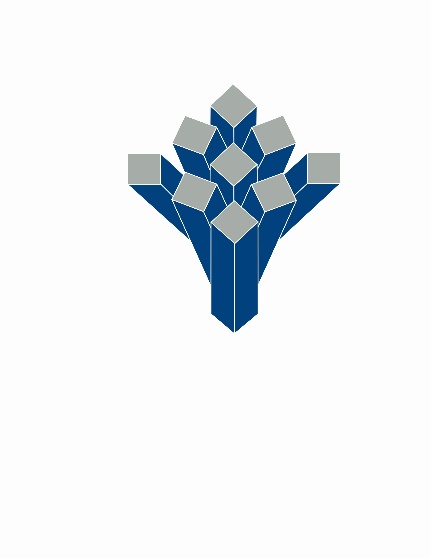 Polska Federacja Stowarzyszeń Rzeczoznawców Majątkowych oraz Małopolskie Stowarzyszenie Rzeczoznawców Majątkowych zapraszają naXVIII NARCIARSKIE MISTRZOSTWA POLSKI RZECZOZNAWCÓW MAJĄTKOWYCH dnia 3-6 marca 2016 r.  w  Suche k. Zakopanego (hotel TURNIE i stacja narciarska Suche)Dla członków Stowarzyszeń i Towarzystw: 790,00 zł brutto      Pozostali uczestnicy: 850,00zł brutto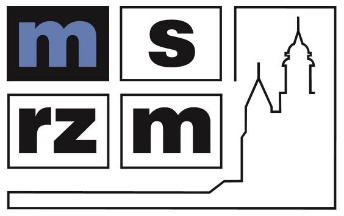 Dzień I – CZWARTEK 3 MARCA 2015 r.od 15:00 - przyjazdy, zakwaterowanie, przywitania, całusy, uściski,                      zapoznanie ze stokiem i pierwsze zjazdy19:00 - kolacja 20:00 - losowanie numerów startowych, wspominanie starych czasów 21:00 - czas wspólnych pogawędekDzień II – PIĄTEK 4 MARCA 2015 r. od 7:00 - śniadanie ok. 9:00 - wyjazd na zawody w biegach narciarskich, wypożyczanie nart, butów, kijów, dla tych, co nie mają własnych. Dla osób, które nigdy nie stały na biegówkach instrukcje od zaawansowanych kolegów. Następnie rozgrzewka i trening. ok.11:00 - zawody w biegach narciarskich w stylu klasycznym w dwóch grupach                        wiekowych. 15:00 - obiad16:30 -18:30 - dyskusja panelowa  „Współczesne problemy rzeczoznawstwa                              majątkowego w Polsce”19:00 - kolacjaDzień III – SOBOTA 5 MARCA 2015 r. Od 7:00 - śniadanie 8:00 -  trening na nartachok.10:00 - zawody w slalomie gigancie (narty i snowboard), w kategorii kobiet i                        mężczyzn14:00 - obiad 15:30 - „Chrzest góralski” dla nowicjuszy. Zjazd artystyczny ze wspólnego startu – temat                 przewodni „Ulubieni bohaterowie z filmów (mogą być z lat dziecięcych )”20:00 - uroczysta kolacja – Bal Mistrzów – wręczenie pucharów, medali i dyplomów w                rytmie góralskiej kapeliDzień IV – NIEDZIELA 6 MARCA 2015 r. Od 7:00 - śniadanie 9:00 - pożegnania, łzy, uściski - a komu mało śnieżnych slalomów podąża na stok Zgłoszenia na załączonym formularzu prosimy przesyłać mailem (msrm@msrm.org.pl) najpóźniej do dnia 15 stycznia 2016 r.Podaną powyżej kwotę należy wpłacić na rachunek bankowy Małopolskiego Stowarzyszenia Rzeczoznawców Majątkowych: Bank PKO BP I o/Kraków          90 1020 2892 0000 5902 0147 3958.